Alt godt kommer til den, der venter…Sådan siger man jo, og i vores tilfælde har det også vist sig at være ganske rigtigt. For vi har ventet længe på at kunne præsentere vores nyeste medarbejder ved Mørke kirke; Vibeke Anita Dahl Jokumsen, som 1. marts tiltræder som fast kirkesanger ved kirken. Måske navnet ikke siger så meget, men alle, der har været i kontakt med kirken siden 1. januar, har lyttet til hendes smukke stemme, da hun har fungeret som fast vikar herude. Vi er meget glade for at kunne byde Vibeke velkommen i vores faste team og er sikker på, at hun passer godt ind i Mørke! Men ikke nok med, at vi får en fast kirkesanger, så får vi også en fast organist! Ja, mange vil mene, at det har vi da haft længe, men Gunnar, som de sidste år har siddet ved orglet, har faktisk ”kun” været ansat som vikar. Det gør vi nu noget ved og fastansætter ham som organist ved Mørke kirke. Det er dejligt at have et fast team, og jeg er sikker på, at samarbejdet vil blive ved med at være så godt, som det har været indtil nu. Efter gudstjenesten d. 3. marts kl. 10.30 i sognegården vil Menighedsrådet og den øvrige betjening gerne byde Gunnar og Vibeke velkommen over et lille glas. Alle er velkommen til at deltage!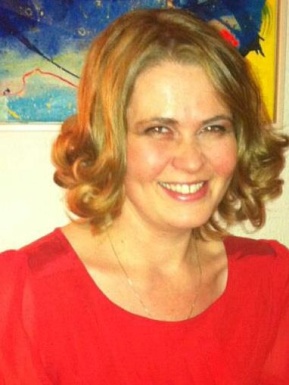 Vibeke Anita Dahl JokumsenMarts byder på fuldt program – påsken fylder naturligvis en del, men også andre arrangementer har fundet vej til kirkekalenderen. Blandt andet skal årets konfirmander opleve Syddjurs nye Ungdomspræst for fuld udblæsning d. 7. marts, hvor vi sammen med alle konfirmander i Syddjurs provsti indtager Rønde Hallen. Jeg glæder mig til at vise de unge mennesker, hvad kirken OGSÅ kan være!Dagen inden, onsdag d. 6. marts, er tempoet lidt et andet. Denne aften har menighedsrådet inviteret Dorthe Honoré til Mørke, hvor hun vil hjælpe os med at synge foråret ind. Aftenen vil byde på både solosang, fortællinger, fællessang og selvfølgelig kaffe og kage. Alle er velkommen, og arrangementet er naturligvis ganske gratis!Påsken er kirkens helt store højtid, og de mange gudstjenester er listet op på næste side. En stor tak skal også lyde til alle dem, som fandt vej til Mørke sognegård til årets fastelavn. Det var en sand fryd at se så mange både til gudstjenesten i sognegården og til den efterfølgende tøndeslagning på parkeringspladsen. Udklædningerne var mange og meget kreative, men da afstemningen til ”Årets Bedste Udklædning” var slut, var det ”reklamesøjlen”, der vandt – men valget var ikke let, for alle var så fine! Se alle billederne på www.mørke.dk eller kirkens facebook-profil – René Sørensen er fotograf.Jeg glæder mig allerede til næste år!Hvis du ikke vil gå glip af alle de ting, der sker i og omkring kirken, så bliv ven med os på Facebook eller klik ind på kirkens hjemmeside: www.mørkekirke.dkSognepræst Maria F. RasmussenLindeboJeg har længe holdt gudstjeneste på Lindebo den første onsdag i hver måned. Det har været en hyggelig fast del af præstekalenderen, men nu vil vi dog prøve noget nyt. Derfor lægger vi en fast sangformiddag i stedet. Her bliver der mulighed for at synge både salmer og årstidens sange. Hold øje med kirkebladet, for alle er velkommen til at komme og synge med!Gudstjeneste på Rosengården, HornsletDen sidste onsdag i hver måned kl. 14.30 holdes der en kort gudstjeneste for centrets beboere og andre interesserede. Efter gudstjenesten drikkes der kaffe, synges fra seniorsangbogen og hygges. Skiftende præster.Påsken 2013I påsken åbner kirken for mange forskellige gudstjenester:Palmesøndag: En festgudstjeneste for dagen, hvor Jesus red ind i Jerusalem som konge.Skærtorsdag: Dagen hvor Jesus deler det sidste måltid, indstifter nadveren og bliver forrådt af en af sine nærmeste. Langfredag: Den lange dag, hvor Jesus bliver dømt, pint og korsfæstet.Påskedag: Kirkens største festdag, hvor Jesus besejrer døden for os alle! Hold godt øje med gudstjenestelisten, Adresseavisen og opslag i byen om, hvor og hvornår gudstjenesterne ligger.Desværre må den faste børnegudstjeneste vige pladsen for påskens mange andre arrangementer – men vi ses i april!! Nyt fra menighedsrådetPr. 1. marts 2013 byder Mørke kirke velkommen vil vores nye kirkesanger, Vibeke Jokumsen. Efter en tid uden fast kirkesanger – men med en fremragende vikar – bliver det dejligt at have stillingen besat igen. Så velkommen til Vibeke, og tillykke til Mørke kirke og menighed med deres nye, dygtige kirkesanger. Vi vil også gerne benytte lejligheden til at sige tak til Gunnar Kolind for lang tjeneste som fast vikar og på samme tid sige velkommen som fastansat organist ved Mørke kirke. (Se arrangement 3. marts)Arbejdet i kirken skrider støt fremad, og mureren er nu begyndt på det store arbejde at kalke kirken op igen. Det er skønt at se så tydelige tegn på fremgang midt i al byggerodet. Kommende menighedsrådsmøderAlle møder afholdes i SognegårdenOnsdag d. 13. marts kl. 19.00Onsdag d. 10. april kl. 19.00Onsdag d. 8. maj kl. 19.00Hvad gør jeg?Fødsel: I dag anmeldes alle fødsler af jordemoderen. Hvis forældrene er ugifte og ønsker fælles forældremyndighed udfyldes en ”omsorgs- og ansvarserklæring”, som sendes til Kirkekontoret i Hornslet.Dåb:Henvendelse til præsten for aftale om samtale og dåbsdato.Navngivning uden dåb:Henvendelse til kirkekontoret i moderens bopælssogn.Vielse:Kontakt præsten for samtale og dato for vielsen. Prøvelsesattest indhentes og sendes til Kirkekontoret i Hornslet.Dødsfald:Kontakt bedemand eller præst. Præsten og de pårørende aftaler tidspunkt for samtale og begravelse/bisættelse.Navneændring:Henvendelse til Kirkekontoret i Hornslet.Alle attester og blanketter findes på www.personregistrering.dkSe mere på www.folkekirken.dk